   Good Teacher Area Faith CommunityChurches of St. Edward & St. Eloi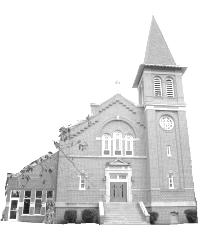 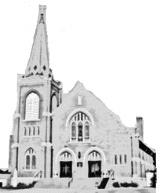 Pastor: Rev. Craig Timmerman (829-3014)Senior Associate Pastor: Fr. Keith Salisbury (1-507-224-2289)Associate Pastor:  Fr. Zach Peterson (476-1688)Parish Sec – Caren Buysse 872-6346 Area Faith Website: goodteacherafc.comReligious Ed. Coordinator –Tina MyhreEmail- goodteacherafcre@hotmail.comDeacon- Bruce Bot 872-5465	Travis Welsh 829-0986	Jason Myhre 829-2829                                   Formed: formed.org (Z8Q2WJ)St. Edward & St. Eloi Email – cbuyssegoodteacherafc@gmail.com	St. Edward Website -stedschurch.comFacebook – St. Edward Catholic ChurchSt. Eloi Website – steloicatholicchurch.weebly.comSt Eloi Facebook- St Eloi Catholic ChurchConvent - 428-3919	Bulletin Coordinator- Cynthia Beisler	                     Bulletin email- stedsbulletin@gmail.com 										 Catholic Charities (1-866-670-5163)Victim’s Hotline – 1-507-233-5313Facebook – One More Time Thrift StoreSt. Edward & St. Eloi Mailing Parish Office Address408 N Washington St, Minneota, MN. 56264Office hours:    8:00 am - 11:45 am -12:45 pm – 4:00 pm Tuesday, Wednesday and Friday SUNDAY, JANUARY 26, 2020 – THIRD SUNDAY OF ORDINARY TIMESUNDAY – Jan 26*Second Collection for Catholic Schools Week8:00 am -8:15 am – Confession at St Edward9:00 am – 11:00 am – Catholic Schools Week Pancake Breakfast at St Edward – ALL ARE WELCOME!!8:30 am – Mass at St. Edward (Vince LeGare)10:00 am- 10:15 am – Confession at St Eloi10:30 am – Mass at St. Eloi (Duane Oftedahl & Boerboom families)MONDAY – Jan 2712:00 pm - Mass at St Eloi Convent (Presiders Intention) *for Mass time contact Sisters of Mary Morning Star1:30 pm – Mass at St Edward with Bishop Levior (School Families and Staff)TUESDAY – Jan 2812:00 pm - Mass at St Eloi Convent (Joanne Vavrosky)6:00 pm - Ed Committee Meeting at St Edward7:00 pm – KC Meeting ** Rosary at 6:30 pm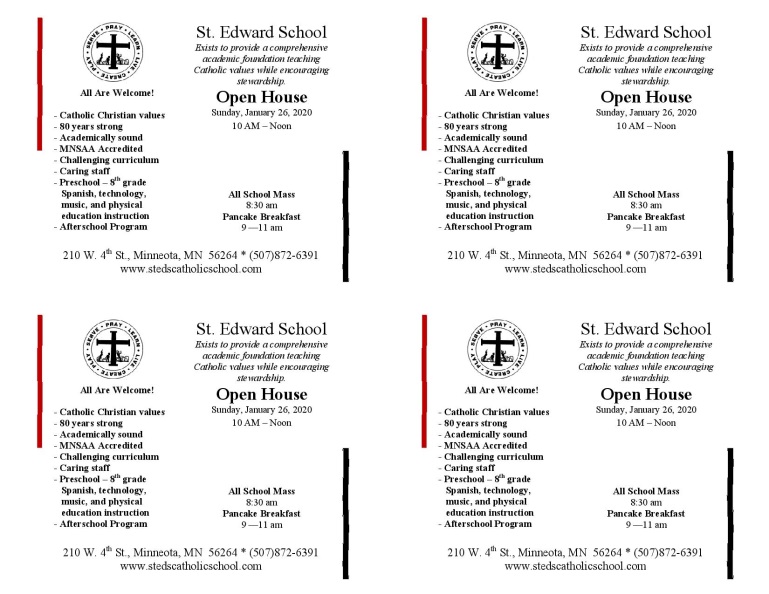 WEDNESDAY – Jan 29 12:00 pm – Mass at St. Eloi Convent (Presiders Intention)5:30 pm – 6:20 pm – Religious Ed Family Meal at St Edward Church Basement (Serving:  Hot Dogs)6:30 pm – Adoration of the Blessed Sacrament at St Edward 6:30 pm – RELIGIOUS EDUCATION AT ST EDWARD6:15 pm - CATACHESIS OF THE GOOD SHEPHARD at St EloiTHURSDAY – Jan 307:00 am - Mass at St Edwards (Louis Buysse) *Confessions after Mass5:00 pm – 7:00 pm - Adoration at St EdwardFRIDAY – Jan 315:45 am – TMIY Gathering in KC Hall12:00 pm - Mass at St Eloi Convent (Presiders Intention) 2:30 pm – Mass at Manor (Duane & Edward Sarbaum)SATURDAY –Feb 1  **TIME CHANGE BECAUSE OF THE MUSICAL NIGHT OUT12:00 pm - Mass at St Eloi Convent (Presiders Intention)3:45 pm – 4:20 pm Confession at St Edwards4:30 pm – Mass at St Edwards (Charles & Elizabeth Bot)5:30 pm – CATHOLIC SCHOOLS WEEK “A Musical Night Out”SUNDAY – Feb 28:00 am -8:15 am – Confession at St Edward8:30 am – Mass at St. Edward (For the Parish Family)10:00 am- 10:15 am – Confession at St Eloi10:30 am – Mass at St. Eloi (George DeSutter)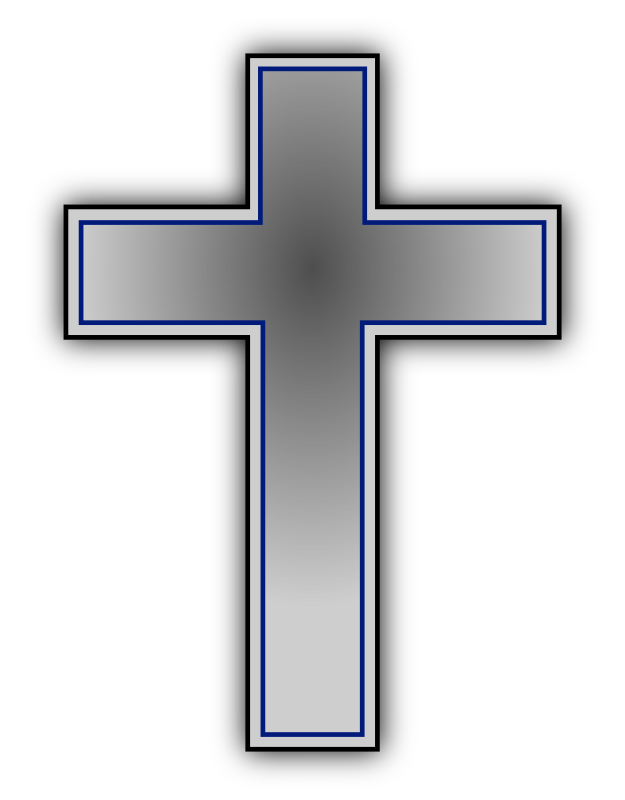 Catholic Athletes Youth Group - Starting Jan 8th, youth grades 7-12 are invited to attend Cathletes Youth Group after RE classes from 7:30-8:30pm in the St. Ed's School gym.  We will be playing games, hear from other Catholic athletes, have some time to ask Fr. Zach questions & learn from him, along with some prayer time.  This group is not exclusive to athletes, but we will be learning how our faith and athletic activities work together and how to live and play as a Cathlete. MASS READINGS and PRAYERS FOR VOCATIONS FOR UPCOMING WEEKSunday, Jan 26: Pray for Fr Craig Timmerman, Fr Paul Timmerman, Dcn Michael Thoennes; Isaiah 8:23-9:3;  Psalm 27: 1, 4, 13-14;  1 Corinthians 1:10-13, 17;  Matthew 4:12-23Do you believe you are cherished by God?     Monday, Jan 27:  Pray Fr Paul Van De Crommet, Fr Steven VerHelst, Dcn. Paul Treinen;  2 Samuel 5:1-7, 10;  Psalm 89:20-22, 25-26;  Mark 3:22-30 In what ways can you be ready to serve God better today?Tuesday, Jan 28:  Pray for Fr Matthew Wiering, Fr Paul Wolffe, Dcn. Travis Welsh;  2 Samuel 6:12-15, 17-19;  Psalm 24:7-10;  Mark 3:31-35Today, turn to the Lord with your needs and your weaknesses.Wednesday, Jan 29:  Pray for the Women religious in the diocese;  2 Samuel 7:4-17;  Psalm 89:4-5, 27-30;  Mark 4:1-20How might I use my work and prayer to complement each other so both can help to lead me and others to God?Thursday, Jan 30: Pray for all men and women whom God is calling to the priesthood or religious life;  2 Samuel 7:18-19, 24-29;  Psalm 132:1-5, 11-14;  Mark 4:21-25Where have I felt Jesus’ healing in my life?Friday, Jan 31:  Pray for all Deceased Preists and Deacons;   2 Samuel 11:1-10, 13-17;  Psalm 51:3-7, 10-11;  Mark 4:26-34What is the depth of my faith?  Saturday, Feb 1:  Pray for Pope Francis;  2 Samuel 12:1-7, 10-17;  Psalm 51:12-17;  Mark  4:35-41How has the power of God’s love transformed my life?SACRAMENTS OF THE CHURCH: Marriage, Becoming Catholic, Baptisms, Sacrament of the Sick (Anointing) – Call the Rectory 872-6346 EUCHARIST TO SHUT-INS:  If you or someone you know would like to receive the Sacrament of the Eucharist at homeST ELOI - Contact: Sandy Nuytten 829-9690.ST EDWARD - During the week of Jan 18 - 25 – Contact:  Diane Hennen 428-3572BAPTISM PREP – To set up a baptism date please call the St. Edward Office at 507-872-6346. Please check the Church website for the God Parent Requirements.RCIA -We believe that Jesus Christ came to reveal the fullness of God's love for us, and we continue to celebrate that love through praise, sacraments, service, and community. If you or someone you know is interested in joining our Church, or in learning more about the Catholic Church please contact Deacon Bruce Bot at 507-828-7012GREIF SHARE  - New Session beginning February 10Community members who have experienced the death of a family member or friend are invited to participate in a GriefShare seminar. GriefShare is a nondenominational, Christ-centered DVD seminar, featuring nationally respected grief experts and real-life stories of people, followed by a small group discussion.  The new session begins Monday, February 10, 6:30-8:00 pm in Holy Redeemer Church gathering area, 503 W. Lyon, Marshall. For questions, please call 532-5711 or Dorothy, 401-0601.CHRISTMAS FLOWER DONATIONS/MEMORIALS – 2018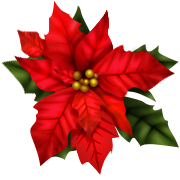 In Memory of Ray & Jean Thooft from Joan LaVoyIn memory of Conrad Hennen by  Elaine HennenIn memory of Our friends and family from Dennis & Rita EngelsIn memory of Deceased members of the Fischer & Schmidt families from Dale & Lila SchmidtIn memory of Deceased family & friends from Gene & Mary Jo BossuytIn memory of Tom Brewers by Beth BrewersIn honor of Friends and Family by Charlotte ThooftIn memory of family and friends of Gary & Sandy NuyttenIn honor of the Senden & Doom families by Don and Monica SendenIn honor of friends and family by Linda OftedahlIn honor of Friends and Family by Steve & JoAnne VavroslaIn honor of Scott Kesteloot and Kathy ReinhartIn memory of Paul DeCock, Walter & Delores DeCock, Frank & Emma DeCock by Lyle & Lola DeCockNOTICE - We will begin emailing announcements for the different activities that we do:  our prayer vigils, come and see weekend retreats for young women, and philosophy evenings or weekends for youth.  If you would like to receive these announcements, please send an email to us at sistersofmarymorningstar@gmail.com and let us know which of the 3 (or all) announcements you are interested in.   It is always a joy when you come to pray with us! You are welcome to pray in our chapel whenever you'd like.ST EDWARD WEEKLY REPORT:ROSARY SOCIETY MEMBERS – Our general intention throughout the year is for world peace and an increase of vocations to the priesthood and religious life (January is for World Peace and an increase in vocations to the Priesthood and Religious Life) we need and welcome new members to complete our roses. If you have any questions and/or would like to join, please call Judy Bot at 872-6525 or Marian Laleman at 872-6807. Thank you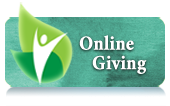 Online Giving Online Giving helps you maintain you’re giving even if you cannot be here at Mass. This also helps the parish streamline our cash flow, especially during bad weather or vacation times. Go to our parish website at www.stedschurch.com to get started today.CCW NEWS: CCW guild lists have been sent out reminder to pay dues of $40 made out to St. Edward CCW.  Can be sent to Juanita Bot or put in the collection basket.  Thank you.  LITTLE DRESSES FOR AFRICA - We will again be sewing “Little Dresses for Africa”.  Little dresses should be made from fabric that is cotton, or a combination of cotton / polyester. We are unable to use fabric that is 100 percent polyester.  The New Ulm center for “Little Dresses for Africa”, has plenty of size “small “ dresses on hand. So when you are sewing dresses, please sew size medium or size large.
   If you have fabric that you would like to donate for this project, please contact Terry Van Keulen @ 872-6696 or let the fabric in the “ cry-room” at Church .
    If you need a pattern or fabric or have a question, please call Terry Van Keulen.CHRISTMAS FLOWER DONATIONS/MEMORIALS – 2018In Memory of Ed Polejewski from Marlene PolejewskiIn memory of Richard Buysse, Harry & Mary Buysse, and Arnold & Vina Sanders by Donna BuysseIn memory of Don Pesek for Donna PesekIn memory of Barney and Alan Bot, deceased members of the L & B Schmit Family and other deceased members of the Bot family by Alice BotIn memory of the deceased members of the Stoneberg and Boulton families from Mark & Deb BoultonIn memory of John & Mary Stienessen, Leonard & Julaine Stienessen, and Elmo & Emilie Richards by Harold & Fran StienessenIn memory of Dan Van Keulen from his familyIn memory of Jennifer Ann Neyens and deceased Neyens family and Harry J. & Nellie Boerboom from Curt and Jeanette NeyensIn memory of George, Bertha, Louis Veit;  Joe & Helene Schreiber; Kevin Guttormsson and Mary Lou Powell by David & Mary SchreiberIn memory of Baby Sturm, Brandon Eischens and Larry Van DeVere by Fran and JoAnne SturmIn memory of Eric Hennen by David Hennen FamilyIn memory of Norm VanOverbeke, and John, Dorothy & Joe Tillemans and Harold & Marie Tillemans, and Jim & Audrey Friedricks by Carey Doyscher                                                                                      In memory of George Bertha, Louis Veit, Joe & Helene Schreiber, Kevin Guttormsson, Mary Lou Powell by David & Mary SchreiberTHANK YOU!!! - Thank you to the family of Mary  Van Hecke for the beautiful flowers you left at Church following her funeral. They were appreciated!KC FREE THROW CONTESTKnights Free Throw contest for boys/girls age 9-14 at Minneota Public School on Sunday January 26th with signup at 1 and shooting at 1:30 in competition gym. Please come and shoot. Questions call Wayne Hennen 605-391-3145. FLURRY OF FUN - Tickets for the Flurry will go on sale on January 2nd.  They are $40 each.  They include a meal catered by Robert Deslauriers Catering and Entertainment by Rock It Man – Dueling Pianos.  This promises to be a fantastic evening!   **The Flurry committee is also accepting gifts for auction items.  Reach out to Julie Pohlen, Nikki Traen or Chassidy DeRoode with any questions.OPEN FORUM FOR ST EDWARD SCHOOLAs the New Year rolls around, we begin looking toward the 2020-21 school year.  As part of that process, we look at new families for our entire school:   preschool, kindergarten, grades 1-8, summer program and the afterschool program.  In order for St. Edward School to grow, we need current families and supporters to spread our good news into the community.  On Sunday, Feb. 9th, at 9:30 am, we will be having an open forum discussion about school choice and how St. Edward School fits into that puzzle.   The Education Committee and I are challenging each St. Edward School family to choose another family to personally invite and bring to this event.  If you have friends and family that have children of school age (to include preschool), invite them to come.  If you need ideas, call the school office and we will help you out.Catholic Schools Week 2020 begins this Sunday!  There will be Mass, Open House, and a Pancake/Sausage breakfast!  Please invite family and friends to experience what Catholic school today looks like.Monday is Dress Your Best Day as Bishop LeVoir is coming to celebrate Mass with us at 1:30 pm.  We will hold a short reception in his honor at 2:30 pm in the cafeteria.   The collection for Monday is for the Sisters of Mary, Morning Star.Tuesday is Beach Day.  We will be playing “Beach Volleyball” in the afternoon and eating “Coney Dogs” for lunch with our alumni.  This meal is open to all 9th-12th grade St. Edward alumni.  Invitations have been sent to all of these students.   Please have them RSVP with Trudy in the office.  In the morning we will be walking to local businesses to assist them in areas that they need (keep this in mind as you dress for beach day).  A permission slip is included in today’s parent letter.  The collection for Tuesday is for “With Angel’s Wings”.  This foundation, established by Natalie Delmonico, sends boxes of love to grieving families.   For more information visit, https://www.facebook.com/109162777092524/posts/163292615012873/?sfnsn=mo . Wednesday is Baby Day!  We will gather in the church at 8:10 am for a prayer for the unborn.  At 10:45 am we will have our Spelling Bee in the gym followed by family lunch at 11:45 am.  Please RSVP to Trudy if you will be coming for family lunch.  Our collection for the day will be for Birthright.  They are especially in need of small diapers and small sleepers.  In the afternoon we will have mini sessions where the students will be given the opportunity to learn about some new tasks such as baking, archery, trapping, building and painting.  Thank you in advance for all those who have agreed to help with these activities.  Thursday is Country Day and will be our Retreat Day.  Our collection will be for San Lucas.  Given the mail service in Guatemala, the best donations at this time are cash which we can deposit directly into their account.  Friday is, of course, Mardi Gras!  Dress in Mardi Gras colors (green, gold and purple) and wear beads and masks.  Each family is asked to bring in food item for the cake walk.  This can be cake, cookies, fruit, etc.  We just ask that any homemade items are wrapped and labeled with the contents.  We will be opening the Mardi Gras from 10:30 – 11:15 am for our preschool students and any other little ones that want to come and join the fun.  The Mardi Gras will also be open from 1 – 2:30 pm.  This, of course, is open to the public.  Please come in and join the fun!  Our second Family Lunch is on Friday at 11:45 am.  Please let Trudy know if you or any family members will be attending.Saturday is the Musical Night Out.  Invite friends and family to enjoy a night of food, fun and entertainment.  Doors open at 5:30 pm and the meal will be served at 6:30 pm.  The live auction begins at 7:30 pm with Rock It Man Entertainment – Deuling Pianos beginning at 8:30 pm.  Tickets are $40 each and are available after Masses, in the school office or at the rectory.  Please make checks payable to:  ST. EDWARD CHURCH, in the memo put “Flurry”.  Please pray for Father Craig and his family at this time.  Gary Timmerman, Father Craig’s father entered into eternal life Thursday afternoon.  May God Bless,Mrs. GarveyCapital Campaign Moving Forward!Time for another update on our $1,380,250 capital campaign to complete the proposed facility repairs and improvements to our church and school.  Over the past several months, members of our Campaign Cabinet have joined me and visited a small portion of our parish to share the story of our campaign and invite their financial support.  This process is referred to as the “quiet phase” of any successful campaign.We have now raised over 31% of our goal in financial commitments.  I continue to be humbled by the collective generosity of those who have responded to our initial invitation.  I can imagine the prayerful and thoughtful decision that each individual or family must have made in determining their financial support.  Now it is time to open the doors wide and invite all parishioners to offer their financial support.  With yourcooperation and support we are making great progress.  Let’s keep going.  Thank you!Fr. CraigThe Time Has Come to Invite Your Financial Support We want to personally invite your financial support in a way that we believe will respect your valuable time.  Please join us for a brief one-hour gathering with other parishioners.   Select the one-hour event that will best fit your schedule.• Sunday afternoon	 February 9 	4:00 p.m. – 5:00 p.m. 	Knights Hall• Thursday afternoon	 February 13 	1:30 p.m. – 2:30 p.m.	Knights Hall • Thursday evening	 February 13 	6:30 p.m. – 7:30 p.m. 	Knights HallDuring that time, we will briefly review a folder that has been prepared for your household.   We will invite you to take the information home, reflect on your blessings, and offer your financial support for the capital campaign.  You will not be asked to offer your financial decision when you receive your folder.  The decision of whether to contribute or what specific financial amount to consider is entirely up to you.   There will be an opportunity for questions in the group setting.  If you prefer, following the presentation, we can discuss any issues with you in a private, one-on-one conversation.  We look forward to our time together, including light refreshments.  Thank you! Capital Campaign Cabinet	• Deacon Bruce Bot   (507) 828-7012   		• Mary Myhre	    (507) 828-2521	• Ruth Bot	                    (507) 829-0514    		• Fred Rabaey     	    (507) 828-1420    	• Jeff Claeys                 (507) 530-1062    		• Nate Welsh	    (507) 828-3341	• Julie Janiszeski          (507) 829-3894    		• Fr. Craig 	   	    (507) 829-3014ACTUALBUDGETED DIFFERENCEAdult$2,195.00$ 2,294.90     - $369.90Loose  $ 149.00$ 146.15      - $23.15Commodities  $1,514.89Year to date  $65,827.89$81,428.55      - $15,600.66ACTUALBUDGETED DIFFERENCEAdult  $4,740.00$ 4,826.92      -$86.92Youth $4.50$5.69       -$1.19Loose  $142.00$ 153.85      - $11.85On Line Giving  $340.00*Added to the Adult envelope total*Added to the Adult envelope totalYear to date$149,995.63$147,783.13      $2,212.50